OBRAZEC št. 2: Potrdilo SIO o izdelanem prototipu (izpolni SIO; upravičenec priloži k zahtevku za izplačilo)SIO s Potrdilom o izdelanem prototipu potrjuje, da je preveril dejansko izdelavo prototipa, ki je predmet sofinanciranja. Obrazec št. 2 je obvezna priloga k zahtevku za sofinanciranje.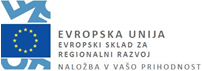 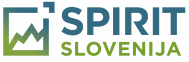 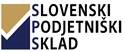 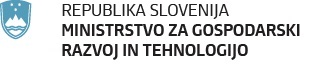 Naziv upravičenca:Ime in priimek osebe, ki je preverila prototip (digitalni ali fizični):Datum predložitve oz. kontrole prototipa:Datum:Št. dokumenta:Izdajatelj potrdila (naziv SIO):Podpis osebe, ki je izvajala intervju:Odgovorna oseba SIO (ime in priimek, funkcija):Podpis:Žig izdajatelja potrdila: